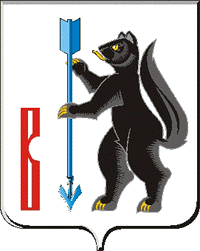 АДМИНИСТРАЦИЯГОРОДСКОГО ОКРУГА ВЕРХОТУРСКИЙП О С Т А Н О В Л Е Н И Е от 20.06.2013г. .№ 526г. Верхотурье  О внесении дополнений в Перечень должностных лиц органов местного самоуправления городского округа Верхотурский, уполномоченных составлять протоколы об административных правонарушениях на территории городского округа Верхотурский, утвержденный постановлением Администрации городского округа Верхотурский от 31.01.2012г. № 60	В соответствии с Законом Свердловской области от 27 декабря 2010 года № 116 – ОЗ «О наделении органов местного самоуправления муниципальных образований, расположенных на территории  Свердловской области, государственным полномочием Свердловской области по определению перечня должностных лиц, уполномоченных составлять протоколы об административных правонарушениях, предусмотренных Законом Свердловской области», Законом Свердловской области от 14 июня 2005 года № 52-ОЗ «Об административных правонарушениях на территории Свердловской области», на основании протокола от 14 июня 2013 года № 2 совещания административной комиссии городского округа Верхотурский, руководствуясь статьей 26 Устава городского округа Верхотурский,ПОСТАНОВЛЯЮ:	1.Пункт 5 дополнить подпунктом 5 следующего содержания: «начальники территориальных управлений Администрации городского округа Верхотурский (в границах подведомственных территорий)»;пункт 8 дополнить подпунктом 8 следующего содержания: «специалисты Администрации городского округа Верхотурский (о правонарушениях, предусмотренных статьями 15, 15-1, 16, 17)».	2.Опубликовать настоящее постановление в газете «Верхотурская неделя» и разместить на официальном сайте городского округа Верхотурский.	3.Контроль исполнения настоящего постановления оставляю за собой.И.о.главы Администрациигородского округа Верхотурский                                                   В.Ф.Фахрисламов